ภาพถ่ายกิจกรรมวิถีพุทธ ตามตัวชี้วัด   ๒๙   ประการโรงเรียนบ้านอุมุงที่๒๙   ประการ สู่ความเป็นโรงเรียนวิถีพุทธภาพถ่าย๑มีป้ายโรงเรียนวิถีพุทธ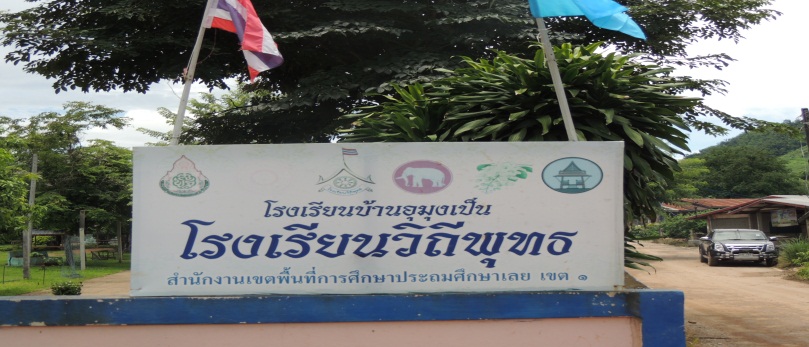 ๒มีพระพุทธรูปหน้าโรงเรียน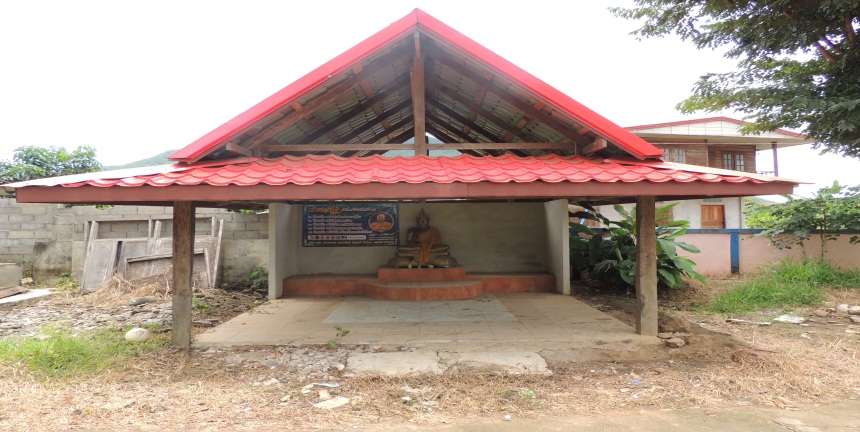 ๓มีพระพุทธรูปประจำห้องเรียน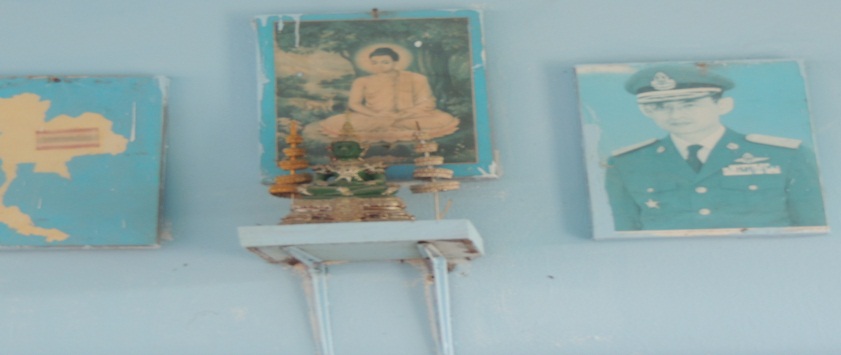 ๔มีพระพุทธศาสนสุภาษิต วาทะธรรม พระราชดำรัสติดตามที่ต่างๆ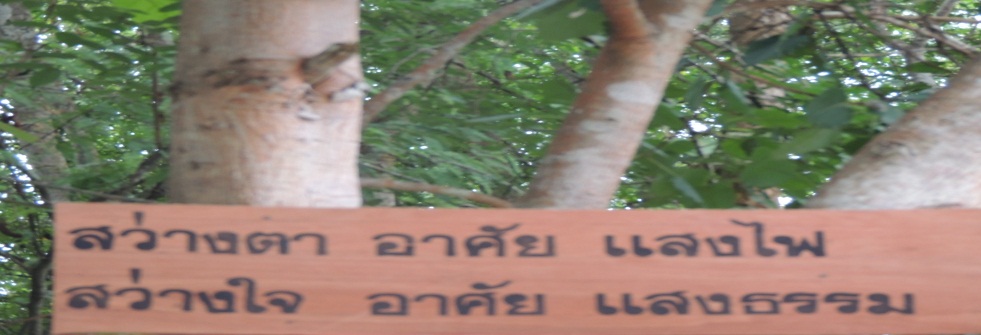 ๕มีความสะอาด  สงบ ร่มรื่น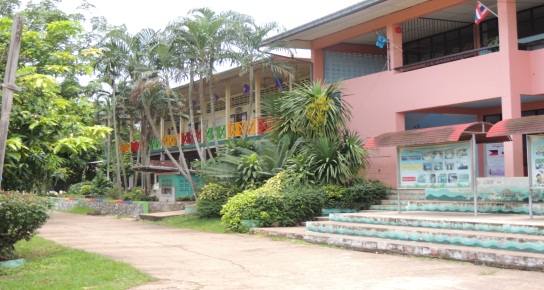 ๖มีห้องพระพุทธศาสนา หรือลานธรรม๗ไม่มีสิ่งเสพติด เหล้า บุหรี่ ในโรงเรียน 100%๘บริหารจิต เจริญปัญญา ก่อนเข้าเรียน เช้า บ่าย ทั้งครู และ นักเรียน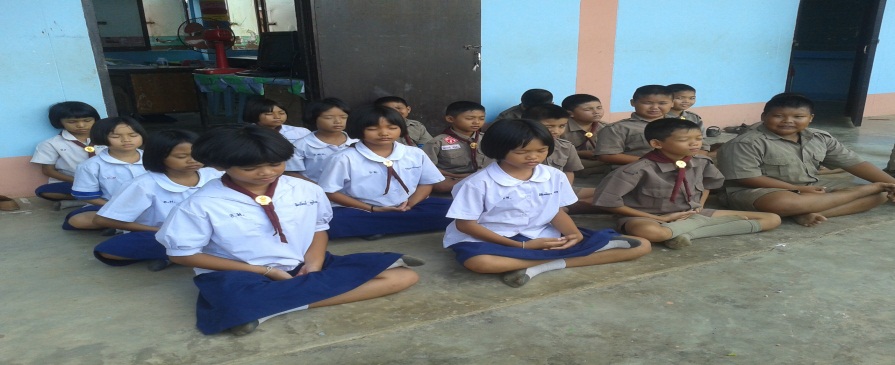 ๙บูรณาการวิถีพุทธ ทุกกลุ่มสาระ และในวันสำคัญทางพระพุทธศาสนา๑๐ครู พานักเรียนทำกิจกรรมจิตอาสาสัปดาห์ละ 1 ครั้ง๑๑ผู้บริหาร ครู  นักเรียน ทุกคน ไปปฏิบัติศาสนกิจที่วัดเดือนละ 1 ครั้ง มีวัดเป็นแหล่งเรียนรู้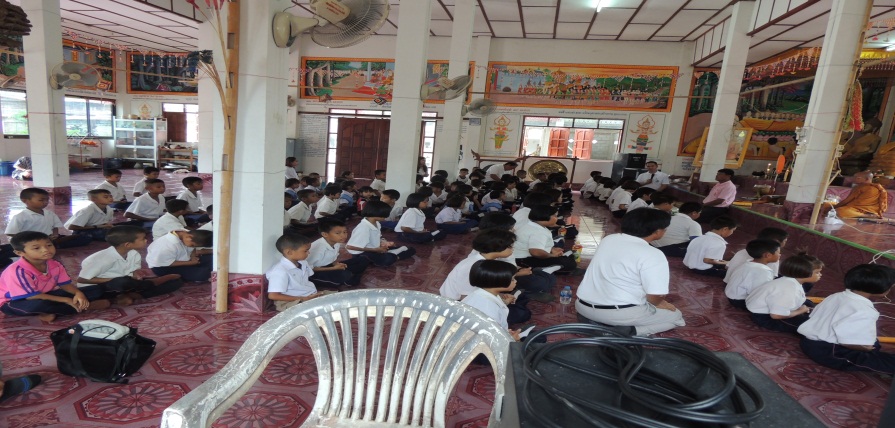 ๑๒ผู้บริหาร ครู  นักเรียน ทุกคน เข้าค่ายปฏิบัติธรรมอย่างน้อยปีละ 1 ครั้ง๑๓ผู้บริหาร ครู   นักเรียน ทุกคนรักษาศีล 5๑๔ผู้บริหาร ครู   นักเรียน ทุกคนยิ้มง่าย ไหว้สวย กราบงาม๑๕ก่อนรับประทานอาหารนักเรียน ทุกคนจะมีการพิจารณาอาหาร รับประทานอาหารไม่ดัง ไม่หก ไม่เหลือ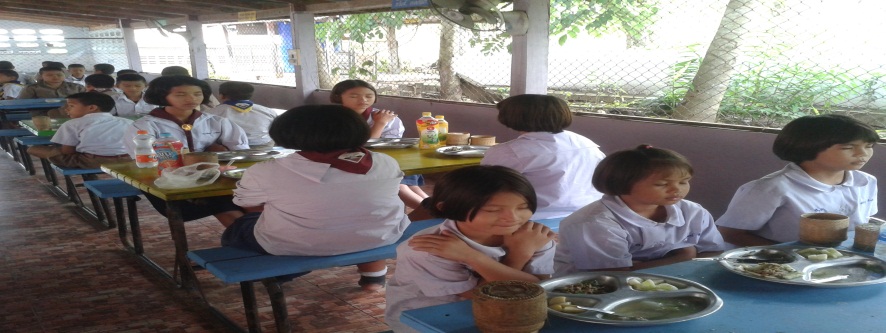 ๑๖ผู้บริหาร ครู   นักเรียน ทุกคนประหยัดออม ถนอมใช้ เงิน และ สิ่งของ๑๗ผู้บริหาร ครู   นักเรียน ทุกคนมีนิสัยใฝ่รู้ สู้สิ่งยาก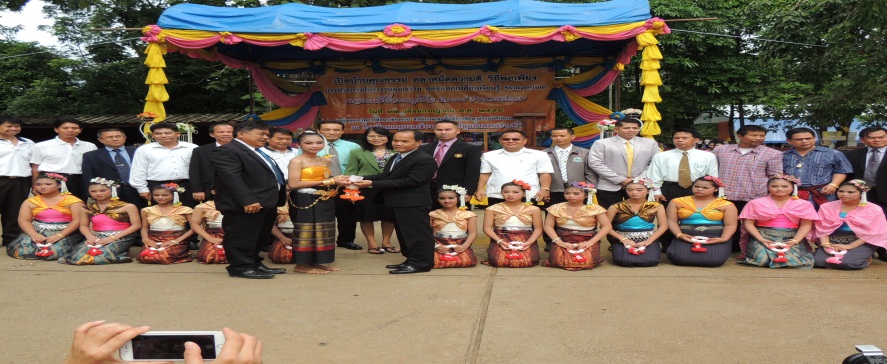 ๑๘ในวันพระ ผู้บริหาร ครู   นักเรียน ทุกคนใส่เสื้อขาว 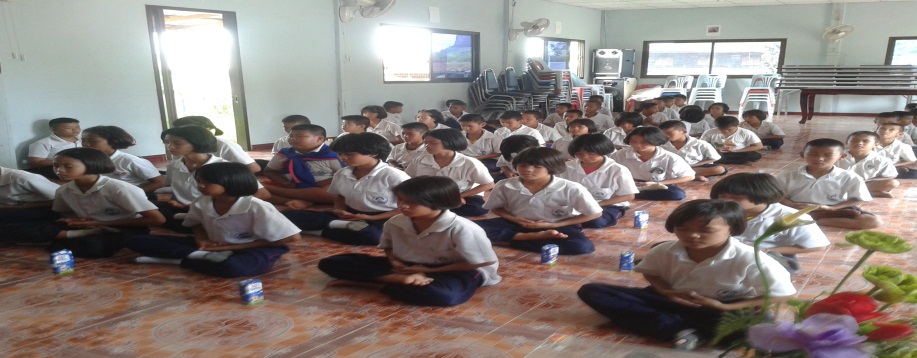 ๑๙ในวันพระ ผู้บริหาร ครู   นักเรียน ทุกคนทำบุญใส่บาตร ฟังเทศน์๒๐ในวันพระ ผู้บริหาร ครู   นักเรียน ทุกคนรับประทานอาหารมังสวิรัติในมื้อกลางวัน๒๑ในวันพระ ผู้บริหาร ครู   นักเรียน ทุกคนสวดมนต์แปล๒๒ไม่มีอาหารขยะขายในโรงเรียน๒๓ผู้บริหาร ครู   ไม่ดุ ด่า นักเรียน ๒๔ผู้บริหาร ครู   บริหารจิต เจริญปัญญา ก่อนการประชุมทุกครั้ง 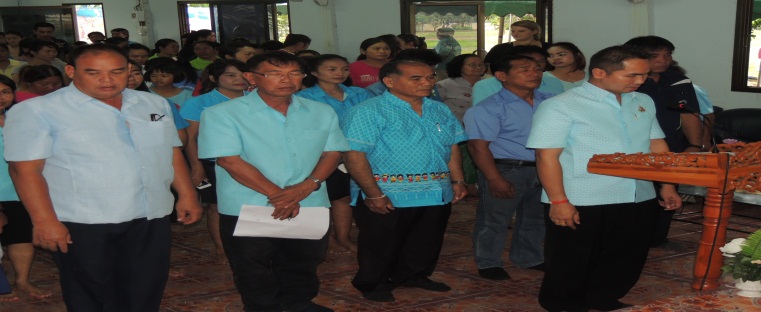 ๒๕ผู้บริหาร ครู   ชื่นชมคุณความดีนักเรียนหน้าเสาธงทุกวัน ๒๖ในชั่วโมงโฮมรูมมีการสะท้อนความรู้สึก เช่นความรู้สึกที่ได้ทำความดี ๒๗ผู้บริหาร ครู นักเรียน มีสมุดบันทึกความดี ๒๘ผู้บริหาร ครู นักเรียน สอบได้ธรรมศึกษาตรีเป็นอย่างน้อย ๒๙มีพระมาสอนในโรงเรียนอย่างสม่ำเสมอ